Государственное бюджетное профессиональное образовательное учреждение Республики Крым «Феодосийский политехнический техникум»КОМПЛЕКТ ОЦЕНОЧНЫХ СРЕДСТВПО ДИСЦИПЛИНЕ ОП.01 ИЖЕНЕРНАЯ ГРАФИКАв рамках основной профессиональной образовательной программыпо специальности среднего профессионального образования15.02.08 Технология машиностроенияФеодосия 2018 гОрганизация-разработчик: Государственное бюджетное профессиональное образовательное учреждение Республики Крым «Феодосийский политехнический техникум»Разработчики: Некрасова А.М.., преподаватель                          Берладин Ю.Е., преподавательКомплект оценочных средств для проведения промежуточной аттестации по дисциплине ОП.01 Инженерная графика рассмотрен и одобрен на заседании цикловой комиссии механических дисциплин.Протокол № __ от « __» января 2018 года Председатель цикловой комиссии                                                   А.М. НекрасоваI. ПАСПОРТ КОМПЛЕКТА ОЦЕНОЧНЫХ СРЕДСТВ1.1. Область примененияКомплект оценочных средств (КОС) предназначен для оценки результатов освоения образовательных достижений обучающихся, освоивших программу общепрофессиональной дисциплины ОП.01 Инженерная графика.КОС разработан в соответствии с основной профессиональной образовательной  программой по специальности среднего профессионального образования 15.02.08 Технология машиностроения, входящей в укрупненную группу специальностей 15.00.00 Машиностроение.КОС включает контрольные материалы для проведения всех форм промежуточной аттестации.Таблица 1Формы аттестации по ОП.07 Технологическое оборудование1.2. Результаты освоения и  основные показатели оценки результатовТаблица 21.3 Система оценки освоения программы учебной дисциплины2. КОМПЛЕКТ ОЦЕНОЧНЫХ СРЕДСТВ2.1. Входной контроль Входной контроль знаний обучающихся специальности 15.02.08 Технология машиностроения проводится в форме тестового опроса и практического задания  на первом занятии.Вопросы для проведения  входного контроля по ОП.01 Инженерная графикаI. Ответьте на вопросы .Вариант  №1Выбрать правильный ответ.1) Сколько граней имеет куб?:а) 6б)8в) 12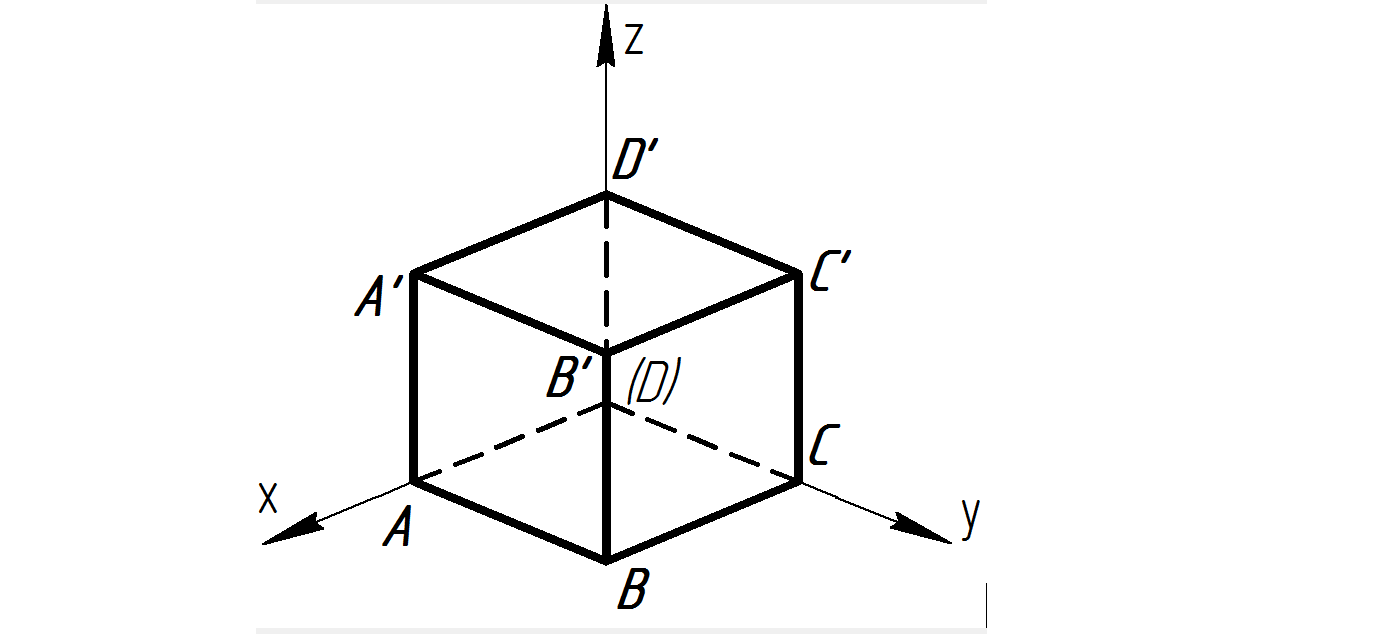 2) Сколько граней имеет пирамида?а) 5;б) 6;в) 4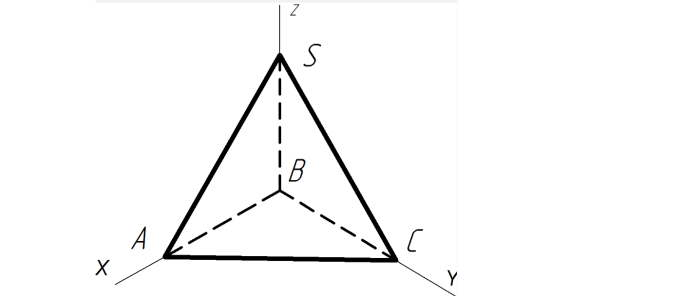 Дополните:3) Правильный четырёхугольник, то есть четырёхугольник, у которого все углы и стороны равны....4) Одна из двух сторон прямоугольного треугольника, образующих прямой угол…….5) Как определить площадь треугольника:ВАРИАНТ № 2Выбрать правильный ответ.1) Сколько ребер имеет куб?:а)6б) 8в) 122) Сколько ребер имеет пирамида?:а) 6б) 5в) 12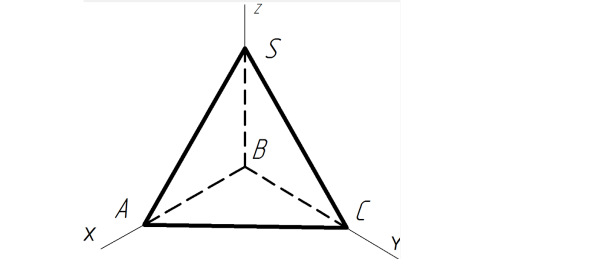 Дополните:3) Площадь прямоугольника равна ……………….. длин двух его смежных сторон4) Самая длинная сторона прямоугольного треугольника, противоположная прямому углу. Длина гипотенузы прямоугольного треугольника может быть найдена с помощью теоремы Пифагора…….5) Перечислите свойства квадрата:ВАРИАНТ № 3Выбрать правильный ответ.1) Сколько вершин имеет куб?:а)6б)8в) 122) Сколько вершин имеет пирамида?:а) 5б) 4в) 6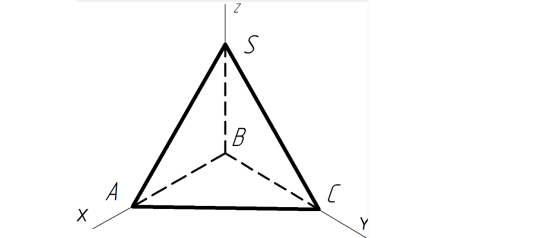 Дополните:3) Выпуклый четырёхугольник, у которого две стороны параллельны, а две другие не параллельны……4)  Параллелограмм, у которого все углы прямые…………….5) Напишите формулу определения площади квадрата:ВАРИАНТ № 4Выбрать правильный ответ.1) Какие стороны являются основанием трапеции?:а) a,bб) c,cв) h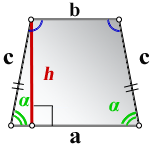 2) Сколько граней у призмы?:а) 5б) 4в) 6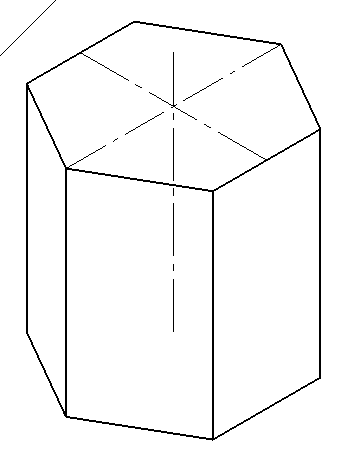 Дополните:3) Многогранник, у которого одна грань ( основание пирамиды ) – это произвольный многоугольник    ( ABCDE), а остальные грани ( боковые грани ) – треугольники с общей вершиной S, называемой вершиной пирамиды. ……4)   Тело, граница которого состоит из кусков плоскостей …………….5) Напишите формулу определения объема призмы:ОТВЕТЫ.Вариант № 11)а2)в3)квадрат4)катет5) S = 1/2a · hВариант № 21)в2)а3) произведению4)  гипотенуза5) Равенство длин сторон, все углы квадрата прямые, диагонали квадрата равны, взаимно перпендикулярны, точкой пересечения делятся пополам и являются биссектрисами углов.Вариант № 31)б2)б3)трапеция4)прямоугольник5) S = a2Вариант № 41) а2)в3) пирамида4) многогранник5) V=S *lКритерии оценки входного контроля2.2. Текущий (тематический) контроль В соответствии с рабочей программой по дисциплине текущий (тематический) контроль проводится в виде защиты отчетов практическим занятиям.Перечень практических занятий по дисциплине ОП.01 Инженерная графикаКритерии оценивания практических  занятийПеречень контрольных работ  по дисциплине ОП.01 Инженерная графикаКонтрольные работы №1 и №2 приведены в приложениях 1 и 2.Промежуточная аттестация по дисциплине ОП.01. Инженерная графика проводится в 4 семестре в форме дифференцированного зачета на основании среднего значения итогов по практическим занятиям, семинарским занятиям и контрольной работе.         Оценка "отлично" выставляется студенту, если он глубоко и прочно усвоил программный материал, исчерпывающе, последовательно, четко и логически стройно его излагает, умеет тесно увязывать теорию с практикой, свободно справляется с задачами, вопросами и другими видами применения знаний, причем не затрудняется с ответом при видоизменении заданий, использует в ответе материал монографической литературы, правильно обосновывает принятое решение, владеет разносторонними навыками и приемами выполнения практических задач.         Оценка "хорошо" выставляется студенту, если он твердо знает материал, грамотно и по существу излагает его, не допуская существенных неточностей в ответе на вопрос, правильно применяет теоретические положения при решении практических вопросов и задач, владеет необходимыми навыками и приемами их выполнения.        Оценка "удовлетворительно" выставляется студенту, если он имеет знания только основного материала, но не усвоил его деталей, допускает неточности, недостаточно правильные формулировки, нарушения логической последовательности в изложении программного материала, испытывает затруднения при выполнении практических работ.        Оценка "неудовлетворительно" выставляется студенту, который не знает значительной части программного материала, допускает существенные ошибки, неуверенно, с большими затруднениями выполняет практические работы. УТВЕРЖДАЮЗам. директора по учебной работе__________ О.Г.Сердюкова«____» ___________  2018г.Формы аттестацииСеместрОбъект оценкиВходной контроль3 семестрУстный опросТекущий (тематический) контроль3-4 семестрКонтрольные работы; отчеты по практическим занятиямРубежный контроль4 семестрежемесячноЕжемесячная аттестацияПромежуточный контроль4 семестрДифференцированный зачетПредмет оцениванияПоказатели оценкиКритерии оценкиТиповое задание1234Знания, Умения:З.1 законы, методы, приемы проекционного черчения;З.2- правила выполнения и чтения конструкторской и технологической документации;З.3 правила оформления чертежей, геометрические построения и правила вычерчивания технических деталей;З.4 способы графического представления технологического оборудования и выполнения технологических схем;З.5 требования стандартов Единой системы конструкторской документации (далее - ЕСКД) и  Единой системы технологической документации (далее - ЕСТД) к оформлению и составлению чертежей и схем.У.1 выполнять графические изображения технологического оборудования и технологических схем в ручной и машинной графике;У.2 выполнять комплексные чертежи геометрических тел и проекции точек, лежащих на их поверхности, в ручной и машинной графике;У.3 выполнять чертежи технических деталей в ручной и машинной графике;У.4 читать чертежи и схемы;У.5 оформлять технологическую и конструкторскую документацию в соответствии с технической документацией;- знание законов, методов, приемов проекционного черчения ;- знание правил выполнения и чтения  конструкторской и технологической документации;-соблюдение правил оформления чертежей, геометрические построения и правила вычерчивания технических деталей;-знание способов графического представления технологического оборудования и выполнения технологических схем;- соблюдение требований стандартов Единой системы конструкторской документации (далее - ЕСКД) и  Единой системы технологической документации (далее - ЕСТД) к оформлению и составлению чертежей и схем.-умение выполнять графические изображения технологического оборудования и технологических схем в ручной и машинной графике;-умение выполнять комплексные чертежи геометрических тел и проекции точек, лежащих на их поверхности, в ручной и машинной графике;-умение выполнять чертежи технических деталей в ручной и машинной графике;-умение читать чертежи и схемы;-умение оформлять технологическую и конструкторскую документацию в соответствии с технической документацией- строгое соблюдение законов, методов, приемов проекционного черчения ;-строгое соблюдение законов, методов, приемов проекционного черчения ;чертежей и схем.-грамотное выполнение графического изображения технологического оборудования и технологических схем в ручной и машинной графике;- грамотное выполнение комплексных чертежей геометрических тел и проекций точек, лежащих на их поверхности, в ручной и машинной графике;-грамотное выполнение чертежей технических деталей в ручной и машинной графике;-строгое соблюдение правил оформление технологической и конструкторской документации в соответствии с технической документацией;- -грамотное выполнение графического изображения технологического оборудования и технологических схем в ручной и машинной графике;- грамотное выполнение комплексных чертежей геометрических тел и проекций точек, лежащих на их поверхности, в ручной и машинной графике;грамотное выполнение чертежей технических деталей в ручной и машинной графике;-грамотное чтение чертежей и схем;-строгое соблюдение правил оформление технологической и конструкторской документации в соответствии с технической документацией;Геометрические построения. Уклон. Конусность, Цилиндр, Конус, Призма, ПирамидаКомплексный чертеж модели с изометрией .Чертеж вала. Чертеж зубчатого колеса Чертеж зубчатой передачи Сборочный чертеж. Спецификация. Кинематическая схема План цеха№п/пТема графической работы, вид задания расчетно- графической операцииОценка «5»Оценка «4»Оценка «3»Оценка «2»1.Линии чертежа  Соблюденытребования ГОСТа2.303-68.Выдержанытолщина и размерыэлементов линий.Элементы линий иих толщина одинаковы. Задание выполнено аккуратно. Линии четкие. Правильно подобрана твердость грифеля карандаша.Задание выполненов полном объемеСоблюденытребования ГОСТа2.303-68. Имеютсянезначительныенеточности вначертании линий.Правильно подоб-рана  тведостьгрифеля карандаша.Задание выполненов полном объемеТребования ГОСТа2.303-68 соблюдены,частично. имеются в ряде случаев неточности вначертании линий:неодинаковая толщина линий и длина элементов линий. Задание выполнено небрежно.Не правильноподобрана твердость грифеля карандаша.Задание выполнено не в полном объеме – менее 100%Не соблюденытребования ГОСТа2.303-68.Имеются значительноечисло неточностей в начертании линий;неодинаковая толщинау большинства линий и не выдержана длинаэлементов линий. Задание выполненонебрежно, линии нечеткие. Не правильноподобрана твердостьгрифеля карандаша. Задание выполнено не вполном объеме- менее 75%2.Шрифт чертежный  Соблюденытребования ГОСТа2.304-81.Выдержаны высоташрифта у пропиных и строчных букв, расстояния междубуквами, строками;Нет ошибок в очертании букв и ихэлементовЗадание выполненоаккуратно. Правильно подобрана твердость грифеля карандаша. Задание выполнено в полном объемСоблюдены требования ГОСТа2.304-81.Имеются незначительные неточности в написании букв.Правильно подобрана твердостьгрифеля карандаша.Задание выполнено в полном объемеТребования ГОСТа2.304-81 соблюдены частично: невыдержаны в рядеслучаев расстояниямежду буквами,строками; ошибки в очертании букв и их элементов. Задание выполнено небрежно. Не правильно подобрана твердость грифеля карандаша. Задание выполнено не в полном объеме – менее 100%Не соблюденытребования ГОСТа2.304-81. Имеются значительное число неточностей в написании букв и цифр, знаков, слов.Задание выполнено небрежно.Не правильноподобрана твердость грифеля карандаша. Задание выполнено не вполном объеме- менее 75%3.Компоновка (расположение чертежа на листе)Компоновка чертежа выполнена поправилам, масштабизображения выбран правильно согласно ГОСТа 2.302-68.Масштаб изображения выбран правильно согласноГОСТа 2.302-68 Имеются незначительные неточностиНеправильноерасположение видов на поле чертежа. Требования ГОСТа 2.302-68 Масштабы соблюдены частичноВиды , разрезы и другие изображениярасположены хаотичнобез соблюдениямасштаба изображения4.Нанесение размеров  Соблюденытребования ГОСТа2.307-68.Соблюденытребования ГОСТа2.307-68.Незначительныенарушения правилнанесения размеровПересечениеразмерных линий. Один и тот же размер показан дважды. Размерная линия расположенаблизко к контурудеталиЗначительноенарушение правил нанесения размеров согластно ГОСТа 2.307-68.5.Геометрическиепостроения.Сопряжения.Соблюдены правила деления окружности, отрезков, углов и построениясопряженийНезначительныеошибки при построении сопряженийНеправилльноеделение окружности на три, шесть равных частей. Имеется незначительное искажение контура детали.Грубые нарушенияправил деленияокружности, отрезков, углов и построения сопряжений. Линии построения стерты.Сопряжения выполнены «от руки» и «на глаз» безчертежногоинструментаГрубые нарушенияправил деленияокружности, отрезков,углов и построениясопряжений. Линиипостроения стерты.Сопряжениявыполнены «от руки» и«на глаз» безчертежногоинструмента.6.Построение третьего вида подвум данным.Третий вид построен правильноТретий вид построен вне проекционной связиТретий вид построен в проекционной связи. Не показаны невидимые поверхности.Штриховые линии не применены.Третий вид построен неправильно внепроекционной связи. Не показаны невидимые поверхности. Штриховые линии неприменены. Наличие недостающих линий.7.Выполнение аксонометрической проекции учебной модели детали с вырезом 1/ 4 части.Аксонометрическаяпроекции учебноймодели детали свырезом 1/ 4 частивыполнена правильноАксонометрическаяпроекции учебноймодели детали свырезом 1/ 4 частивыполнена правильно. Штриховка в некоторых местахвыполнена небрежноОси аксонометрической проекции расположеныне правильно- углы не соблюдены. Штриховка неровная. Угол  штриховки не выдержан и толщина линий Аксонометрическая проекции учебной модели детали с вырезом 1/ 4части выполнена неправильно.8.Деталировка сборочногочертежаСоблюдены требования ГОСТа2.305-68. ЕСКД Изображения  виды, разрезы сечения и правила деталировки сборочного чертежСоблюдены требования ГОСТа 2.305-68. ЕСКД Изображения, виды, разрезы, сечения. Небрежно выполнение чертежа Имеются незначительные отклонения в компоновке чертежТребования ГОСТа2.305-68. соблюдены частично.  имеются в ряде случаев искажениеформы детали иотсутствие обязательных размеровдетали и обозначения шероховатостиповерхностей детали, отсутствие техническихтребованийНе соблюденытребования ГОСТа2.305-68. ЕСКДИзображения – виды, разрезы сечения. Небрежно выполнение чертежа Имеются значительные отклонения в компоновке чертежа. Масштаб изображения подобран правильно9.Выполнение чертежей сварных конструкцийСоблюдены требования ГОСТа 2.312-72. ЕСКД. Условные изображения иобозначения швов сварных соединенийСоблюденытребования ГОСТа2.312-72. Имеютсянезначительныенеточности в указании катета шва, применении вспомогательных знаков Требования ГОСТа2.312-72. соблюдены частично.Требования ГОСТа 2.312-72. не соблюдены полностью.Процент результативностиКоличество правильныхответовОценка уровня подготовленностиПроцент результативностиответы тестабалл (отметка)90…10055 (отл.)70…8944 (хор.)50…6933 (удовл.)менее 50< 32 (неуд.)№п/пНазвание работыФормируемые ПК+ОККоличество часов1Шрифт чертежный .Титульный листПК1.1,ПК1.2,ПК1.3,ПК1.4,ПК1.5,ПК2.1,ПК2.2,ПК2.3ПК3.1,ПК3.2;ОК 01-ОК 0942Линии  чертежа.ПК1.1,ПК1.2,ПК1.3,ПК1.4,ПК1.5,ПК2.1,ПК2.2,ПК2.3,ПК3.1,ПК3.2;ОК 01-ОК 0923Геометрические построения. Деление окружности.ПК1.1,ПК1.2,ПК1.3,ПК1.4,ПК1.5,ПК2.1,ПК2.2,ПК2.3,ПК3.1,ПК3.2;ОК 01-ОК 0924Геометрические  построения. Сопряжения.ПК1.1,ПК1.2,ПК1.3,ПК1.4,ПК1.5,ПК2.1,ПК2.2,ПК2.3,ПК3.1,ПК3.2;ОК 01-ОК 0925Коробовые кривые. Уклон. Конусность.ПК1.1,ПК1.2,ПК1.3,ПК1.4,ПК1.5,ПК2.1,ПК2.2,ПК2.3,ПК3.1,ПК3.2;ОК 01-ОК 0946Точка, отрезок, плоскостьПК1.1,ПК1.2,ПК1.3,ПК1.4,ПК1.5,ПК2.1,ПК2.2,ПК2.3,ПК3.1,ПК3.2;ОК 01-ОК 0947Цилиндр.ПК1.1,ПК1.2,ПК1.3,ПК1.4,ПК1.5,ПК2.1,ПК2.2,ПК2.3,ПК3.1,ПК3.2;ОК 01-ОК 0928 Конус.ПК1.1,ПК1.2,ПК1.3,ПК1.4,ПК1.5,ПК2.1,ПК2.2,ПК2.3,ПК3.1,ПК3.2;ОК 01-ОК 0929Призма, Пирамида.ПК1.1,ПК1.2,ПК1.3,ПК1.4,ПК1.5,ПК2.1,ПК2.2,ПК2.3,ПК3.1,ПК3.2;ОК 01-ОК 09210Усеченная призмаПК1.1,ПК1.2,ПК1.3,ПК1.4,ПК1.5,ПК2.1,ПК2.2,ПК2.3,ПК3.1,ПК3.2;ОК 01-ОК 09211Комплексный чертеж модели с изометриейПК1.1,ПК1.2,ПК1.3,ПК1.4,ПК1.5,ПК2.1,ПК2.2,ПК2.3,ПК3.1,ПК3.2;ОК 01-ОК 09412Простой разрез.ПК1.1,ПК1.2,ПК1.3,ПК1.4,ПК1.5,ПК2.1,ПК2.2,ПК2.3,ПК3.1,ПК3.2;ОК 01-ОК 09213Наклонный разрезПК1.1,ПК1.2,ПК1.3,ПК1.4,ПК1.5,ПК2.1,ПК2.2,ПК2.3,ПК3.1,ПК3.2;ОК 01-ОК 09214Ломаный разрез.ПК1.1,ПК1.2,ПК1.3,ПК1.4,ПК1.5,ПК2.1,ПК2.2,ПК2.3,ПК3.1,ПК3.2;ОК 01-ОК 09215Ступенчатый разрез.ПК1.1,ПК1.2,ПК1.3,ПК1.4,ПК1.5,ПК2.1,ПК2.2,ПК2.3,ПК3.1,ПК3.2;ОК 01-ОК 09216Вал.ПК1.1,ПК1.2,ПК1.3,ПК1.4,ПК1.5,ПК2.1,ПК2.2,ПК2.3,ПК3.1,ПК3.2;ОК 01-ОК 09417Болтовое (шпилечное) соединение.ПК1.1,ПК1.2,ПК1.3,ПК1.4,ПК1.5,ПК2.1,ПК2.2,ПК2.3,ПК3.1,ПК3.2;ОК 01-ОК 09418Резьбовое соединение.ПК1.1,ПК1.2,ПК1.3,ПК1.4,ПК1.5,ПК2.1,ПК2.2,ПК2.3,ПК3.1,ПК3.2;ОК 01-ОК 09419Сварное соединениеПК1.1,ПК1.2,ПК1.3,ПК1.4,ПК1.5,ПК2.1,ПК2.2,ПК2.3,ПК3.1,ПК3.2;ОК 01-ОК 09420Эскиз детали типа тела вращения, с резьбой.ПК1.1,ПК1.2,ПК1.3,ПК1.4,ПК1.5,ПК2.1,ПК2.2,ПК2.3,ПК3.1,ПК3.2;ОК 01-ОК 09421Чертеж детали типа тела вращения, с резьбой.ПК1.1,ПК1.2,ПК1.3,ПК1.4,ПК1.5,ПК2.1,ПК2.2,ПК2.3,ПК3.1,ПК3.2;ОК 01-ОК 09622Чертеж зубчатого колесаПК1.1,ПК1.2,ПК1.3,ПК1.4,ПК1.5,ПК2.1,ПК2.2,ПК2.3,ПК3.1,ПК3.2;ОК 01-ОК 09623Чертеж зубчатой передачиПК1.1,ПК1.2,ПК1.3,ПК1.4,ПК1.5,ПК2.1,ПК2.2,ПК2.3,ПК3.1,ПК3.2;ОК 01-ОК 09624Сборочный чертеж.ПК1.1,ПК1.2,ПК1.3,ПК1.4,ПК1.5,ПК2.1,ПК2.2,ПК2.3,ПК3.1,ПК3.2;ОК 01-ОК 09625Спецификация.ПК1.1,ПК1.2,ПК1.3,ПК1.4,ПК1.5,ПК2.1,ПК2.2,ПК2.3,ПК3.1,ПК3.2;ОК 01-ОК 09226Деталирование сборочного чертежаПК1.1,ПК1.2,ПК1.3,ПК1.4,ПК1.5,ПК2.1,ПК2.2,ПК2.3,ПК3.1,ПК3.2;ОК 01-ОК 09627Кинематическая схемаПК1.1,ПК1.2,ПК1.3,ПК1.4,ПК1.5,ПК2.1,ПК2.2,ПК2.3,ПК3.1,ПК3.2;ОК 01-ОК 09628План цехаПК1.1,ПК1.2,ПК1.3,ПК1.4,ПК1.5,ПК2.1,ПК2.2,ПК2.3,ПК3.1,ПК3.2;ОК 01-ОК 09629Выполнение чертежа технической детали в машинной графикеПК1.1,ПК1.2,ПК1.3,ПК1.4,ПК1.5,ПК2.1,ПК2.2,ПК2.3,ПК3.1,ПК3.2;ОК 01-ОК 094Всего:Всего:Всего:123№п/пТема графической работы, вид задания расчетно- графической операцииОценка «5»Оценка «4»Оценка «3»Оценка «2»1.Шрифт чертежный .Титульный лист Соблюденытребования ГОСТа2.304-81.Выдержаны высоташрифта у пропиных и строчных букв, расстояния междубуквами, строками;Нет ошибок в очертании букв и ихэлементовЗадание выполненоаккуратно. Правильно подобрана твердость грифеля карандаша. Задание выполнено в полном объемСоблюдены требования ГОСТа2.304-81.Имеются незначительные неточности в написании букв.Правильно подобрана твердостьгрифеля карандаша.Задание выполнено в полном объемеТребования ГОСТа2.304-81 соблюдены частично: невыдержаны в рядеслучаев расстояниямежду буквами,строками; ошибки в очертании букв и их элементов. Задание выполнено небрежно. Не правильно подобрана твердость грифеля карандаша. Задание выполнено не в полном объеме – менее 100%Не соблюденытребования ГОСТа2.304-81. Имеются значительное число неточностей в написании букв и цифр, знаков, слов.Задание выполнено небрежно.Не правильноподобрана твердость грифеля карандаша. Задание выполнено не вполном объеме- менее 75%2Линии чертежа  Соблюденытребования ГОСТа2.303-68.Выдержанытолщина и размерыэлементов линий.Элементы линий иих толщина одинаковы. Задание выполнено аккуратно. Линии четкие. Правильно подобрана твердость грифеля карандаша.Задание выполненов полном объемеСоблюденытребования ГОСТа2.303-68. Имеютсянезначительныенеточности вначертании линий.Правильно подоб-рана  тведостьгрифеля карандаша.Задание выполненов полном объемеТребования ГОСТа2.303-68 соблюдены,частично. имеются в ряде случаев неточности вначертании линий:неодинаковая толщина линий и длина элементов линий. Задание выполнено небрежно.Не правильноподобрана твердость грифеля карандаша.Задание выполнено не в полном объеме – менее 100%Не соблюденытребования ГОСТа 2.303-68.Имеются значительноечисло неточностей в начертании линий;неодинаковая толщина у оль-шинства линий и не выдержана длина элементов линий. Задание выполнено небрежно, линии нечеткие. Не правильно подобрана твердостьгрифеля карандаша. Задание выполнено не вполном объеме- менее 75%3.Геометрические построения. Деление окружности.Соблюдены правила деления окружности, отрезков, углов.Соблюдены тре-бования ГОСТа2.303-68Соблюденытребования ГОСТа2.303-68. Имеютсянезначительныенеточности вначертании линий.Правильно подоб-рана  тведостьгрифеля карандаша.Задание выполненов полном объемеТребования ГОСТа2.303-68 соблюдены,частично. имеются в ряде случаев неточности вначертании линий:неодинаковая толщина линий и длина элементов линий. Задание выполнено небрежно.Не правильноподобрана твердость грифеля карандаша.Задание выполнено не в полном объеме – менее 100%Не соблюденытребования ГОСТа2.303-68.Имеются значительноечисло неточностей в начертании линий;неодинаковая толщинау большинства линий и не выдержана длинаэлементов линий. Задание выполненонебрежно, линии нечеткие. Не правильноподобрана твердостьгрифеля карандаша. Задание выполнено не вполном объеме- менее 75%4Геометрические построения.Сопряжения.Соблюдены правила деления окружности, отрезков, углов и построенияСопряжений.Соблюдены тре-бования ГОСТа2.303-68Соблюденытребования ГОСТа2.303-68. Имеютсянезначительныенеточности вначертании линий.Правильно подоб-рана  тведостьгрифеля карандаша.Задание выполненов полном объемеТребования ГОСТа2.303-68 соблюдены,частично. имеются в ряде случаев неточности вначертании линий:неодинаковая толщина линий и длина элементов линий. Задание выполнено небрежно.Не правильноподобрана твердость грифеля карандаша.Задание выполнено не в полном объеме – менее 100%Не соблюденытребования ГОСТа2.303-68.Имеются значительноечисло неточностей в начертании линий;неодинаковая толщинау большинства линий и не выдержана длинаэлементов линий. Задание выполненонебрежно, линии нечеткие. Не правильноподобрана твердостьгрифеля карандаша. Задание выполнено не вполном объеме- менее 75%5.Коробовые кривые. Уклон. Конусность.Соблюдены правила построения уклонов,  конусов  и построениясопряжений.Соблюдены тре-бования ГОСТа2.303-68Соблюденытребования ГОСТа2.303-68. Имеютсянезначительныенеточности вначертании линий.Правильно подоб-рана  тведостьгрифеля карандаша.Задание выполненов полном объемеТребования ГОСТа2.303-68 соблюдены,частично. имеются в ряде случаев неточности вначертании линий:неодинаковая толщина линий и длина элементов линий. Задание выполнено небрежно.Не правильноподобрана твердость грифеля карандаша.Задание выполнено не в полном объеме – менее 100%Не соблюденытребования ГОСТа2.303-68.Имеются значительноечисло неточностей в начертании линий;неодинаковая толщинау большинства линий и не выдержана длинаэлементов линий. Задание выполненонебрежно, линии нечеткие. Не правильноподобрана твердостьгрифеля карандаша. Задание выполнено не вполном объеме- менее 75%6.Точка, отрезок, плоскостьСоблюдения правил прямоугольного проецирования точки, отрезка, плоскости.Соблюдены тре-бования ГОСТа2.303-68Соблюденытребования ГОСТа2.303-68. Имеютсянезначительныенеточности вначертании линий.Правильно подоб-рана  тведостьгрифеля карандаша.Задание выполненов полном объемеТребования ГОСТа2.303-68 соблюдены,частично. имеются в ряде случаев неточности вначертании линий:неодинаковая толщина линий и длина элементов линий. Задание выполнено небрежно.Не правильноподобрана твердость грифеля карандаша.Задание выполнено не в полном объеме – менее 100%Не соблюденытребования ГОСТа2.303-68.Имеются значительноечисло неточностей в начертании линий;неодинаковая толщинау большинства линий и не выдержана длинаэлементов линий. Задание выполненонебрежно, линии нечеткие. Не правильноподобрана твердостьгрифеля карандаша. Задание выполнено не вполном объеме- менее 75%7.Цилиндр.Соблюдения правил прямоугольногопроецирования  геометрических тел и построения аксонометрической проекции.Соблюдены тре-бования ГОСТа2.303-68Соблюденытребования ГОСТа2.303-68. Имеютсянезначительныенеточности вначертании линий.Правильно подоб-рана  тведостьгрифеля карандаша.Задание выполненов полном объемеТребования ГОСТа2.303-68 соблюдены,частично. имеются в ряде случаев неточности вначертании линий:неодинаковая толщина линий и длина элементов линий. Задание выполнено небрежно.Не правильноподобрана твердость грифеля карандаша.Задание выполнено не в полном объеме – менее 100%Не соблюденытребования ГОСТа2.303-68.Имеются значительноечисло неточностей в начертании линий;неодинаковая толщинау большинства линий и не выдержана длинаэлементов линий. Задание выполненонебрежно, линии нечеткие. Не правильноподобрана твердостьгрифеля карандаша. Задание выполнено не вполном объеме- менее 75%8.Конус.Соблюдения правил прямоугольногопроецирования  геометрических тел и построения аксонометрической проекции.Соблюдены тре-бования ГОСТа2.303-68Соблюденытребования ГОСТа2.303-68. Имеютсянезначительныенеточности вначертании линий.Правильно подоб-рана  тведостьгрифеля карандаша.Задание выполненов полном объемеТребования ГОСТа2.303-68 соблюдены,частично. имеются в ряде случаев неточности вначертании линий:неодинаковая толщина линий и длина элементов линий. Задание выполнено небрежно.Не правильноподобрана твердость грифеля карандаша.Задание выполнено не в полном объеме – менее 100%Не соблюденытребования ГОСТа2.303-68.Имеются значительноечисло неточностей в начертании линий;неодинаковая толщинау большинства линий и не выдержана длинаэлементов линий. Задание выполненонебрежно, линии нечеткие. Не правильноподобрана твердостьгрифеля карандаша. Задание выполнено не вполном объеме- менее 75%9Призма, пирамидаСоблюдения правил прямоугольногопроецирования  геометрических тел и построения аксонометрической проекции.Соблюдены тре-бования ГОСТа2.303-68Соблюденытребования ГОСТа2.303-68. Имеютсянезначительныенеточности вначертании линий.Правильно подоб-рана  тведостьгрифеля карандаша.Задание выполненов полном объемеТребования ГОСТа2.303-68 соблюдены,частично. имеются в ряде случаев неточности вначертании линий:неодинаковая толщина линий и длина элементов линий. Задание выполнено небрежно.Не правильноподобрана твердость грифеля карандаша.Задание выполнено не в полном объеме – менее 100%Не соблюденытребования ГОСТа2.303-68.Имеются значительноечисло неточностей в начертании линий;неодинаковая толщинау большинства линий и не выдержана длинаэлементов линий. Задание выполненонебрежно, линии нечеткие. Не правильноподобрана твердостьгрифеля карандаша. Задание выполнено не вполном объеме- менее 75%10Усеченная призмаСоблюдения правил прямоугольногопроецирования  геометрических тел и построения аксонометрической проекции.Соблюдены тре-бования  ГОСТа2.303-68Соблюденытребования ГОСТа2.303-68. Имеютсянезначительныенеточности вначертании линий.Правильно подоб-рана  тведостьгрифеля карандаша.Задание выполненов полном объемеТребования ГОСТа2.303-68 соблюдены,частично. имеются в ряде случаев неточности вначертании линий:неодинаковая толщина линий и длина элементов линий. Задание выполнено небрежно.Не правильноподобрана твердость грифеля карандаша.Задание выполнено не в полном объеме – менее 100%Не соблюденытребования ГОСТа2.303-68.Имеются значительноечисло неточностей в начертании линий;неодинаковая толщинау большинства линий и не выдержана длинаэлементов линий. Задание выполненонебрежно, линии нечеткие. Не правильноподобрана твердостьгрифеля карандаша. Задание выполнено не вполном объеме- менее 75%11Комплексный чертеж модели с изометриейСоблюдения правил прямоугольногопроецирования  геометрических тел и построения аксонометрической проекции.Соблюдены тре-бования  ГОСТа2.303-68Соблюденытребования ГОСТа2.303-68. Имеютсянезначительныенеточности вначертании линий.Правильно подоб-рана  тведостьгрифеля карандаша.Задание выполненов полном объемеТребования ГОСТа2.303-68 соблюдены,частично. имеются в ряде случаев неточности вначертании линий:неодинаковая толщина линий и длина элементов линий. Задание выполнено небрежно.Не правильноподобрана твердость грифеля карандаша.Задание выполнено не в полном объеме – менее 100%Не соблюденытребования ГОСТа2.303-68.Имеются значительноечисло неточностей в начертании линий;неодинаковая толщинау большинства линий и не выдержана длинаэлементов линий. Задание выполненонебрежно, линии нечеткие. Не правильноподобрана твердостьгрифеля карандаша. Задание выполнено не вполном объеме- менее 75%12Простой разрез.Соблюдения правил выполнения разрезов и сеченийСоблюдены тре-бования  ГОСТа2.303-68Соблюденытребования ГОСТа2.303-68. Имеютсянезначительныенеточности вначертании линий.Правильно подоб-рана  тведостьгрифеля карандаша.Задание выполненов полном объемеТребования ГОСТа2.303-68 соблюдены,частично. имеются в ряде случаев неточности вначертании линий:неодинаковая толщина линий и длина элементов линий. Задание выполнено небрежно.Не правильноподобрана твердость грифеля карандаша.Задание выполнено не в полном объеме – менее 100%Не соблюденытребования ГОСТа2.303-68.Имеются значительноечисло неточностей в начертании линий;неодинаковая толщинау большинства линий и не выдержана длинаэлементов линий. Задание выполненонебрежно, линии нечеткие. Не правильноподобрана твердостьгрифеля карандаша. Задание выполнено не вполном объеме- менее 75%13Наклонный разрезСоблюдения правил выполнения разрезов и сеченийСоблюдены тре-бования  ГОСТа2.303-68Соблюденытребования ГОСТа2.303-68. Имеютсянезначительныенеточности вначертании линий.Правильно подоб-рана  тведостьгрифеля карандаша.Задание выполненов полном объемеТребования ГОСТа2.303-68 соблюдены,частично. имеются в ряде случаев неточности вначертании линий:неодинаковая толщина линий и длина элементов линий. Задание выполнено небрежно.Не правильноподобрана твердость грифеля карандаша.Задание выполнено не в полном объеме – менее 100%Не соблюденытребования ГОСТа2.303-68.Имеются значительноечисло неточностей в начертании линий;неодинаковая толщинау большинства линий и не выдержана длинаэлементов линий. Задание выполненонебрежно, линии нечеткие. Не правильноподобрана твердостьгрифеля карандаша. Задание выполнено не вполном объеме- менее 75%14Ломаный разрез.Соблюдения правил выполнения разрезов и сеченийСоблюдены тре-бования  ГОСТа2.303-68Соблюденытребования ГОСТа2.303-68. Имеютсянезначительныенеточности вначертании линий.Правильно подоб-рана  тведостьгрифеля карандаша.Задание выполненов полном объемеТребования ГОСТа2.303-68 соблюдены,частично. имеются в ряде случаев неточности вначертании линий:неодинаковая толщина линий и длина элементов линий. Задание выполнено небрежно.Не правильноподобрана твердость грифеля карандаша.Задание выполнено не в полном объеме – менее 100%Не соблюденытребования ГОСТа2.303-68.Имеются значительноечисло неточностей в начертании линий;неодинаковая толщинау большинства линий и не выдержана длинаэлементов линий. Задание выполненонебрежно, линии нечеткие. Не правильноподобрана твердостьгрифеля карандаша. Задание выполнено не вполном объеме- менее 75%15Ступенчатый разрез.Соблюдения правил выполнения разрезов и сеченийСоблюдены тре-бования  ГОСТа2.303-68Соблюденытребования ГОСТа2.303-68. Имеютсянезначительныенеточности вначертании линий.Правильно подоб-рана  тведостьгрифеля карандаша.Задание выполненов полном объемеТребования ГОСТа2.303-68 соблюдены,частично. имеются в ряде случаев неточности вначертании линий:неодинаковая толщина линий и длина элементов линий. Задание выполнено небрежно.Не правильноподобрана твердость грифеля карандаша.Задание выполнено не в полном объеме – менее 100%Не соблюденытребования ГОСТа2.303-68.Имеются значительноечисло неточностей в начертании линий;неодинаковая толщинау большинства линий и не выдержана длинаэлементов линий. Задание выполненонебрежно, линии нечеткие. Не правильноподобрана твердостьгрифеля карандаша. Задание выполнено не вполном объеме- менее 75%16Вал.Компоновка чертежа выполнена по правилам, масштаб изобра-жения выбран правильно согласно ГОСТа 2.302-68.Соблюденытребования ГОСТа2.303-68. Имеютсянезначительныенеточности вначертании линий.Правильно подоб-рана  тведостьгрифеля карандаша.Задание выполненов полном объемеТребования ГОСТа2.303-68 соблюдены,частично. имеются в ряде случаев неточности вначертании линий:неодинаковая толщина линий и длина элементов линий. Задание выполнено небрежно.Не правильноподобрана твердость грифеля карандаша.Задание выполнено не в полном объеме – менее 100%Не соблюденытребования ГОСТа2.303-68.Имеются значительноечисло неточностей в начертании линий;неодинаковая толщинау большинства линий и не выдержана длинаэлементов линий. Задание выполненонебрежно, линии нечеткие. Не правильноподобрана твердостьгрифеля карандаша. Задание выполнено не вполном объеме- менее 75%17Болтовое (шпилечное) соединениеКомпоновка чертежа выполнена по правилам, масштаб изобра-жения выбран правильно согласно ГОСТа 2.302-68.Соблюденытребования ГОСТа2.303-68. Имеютсянезначительныенеточности вначертании линий.Правильно подоб-рана  тведостьгрифеля карандаша.Задание выполненов полном объемеТребования ГОСТа2.303-68 соблюдены,частично. имеются в ряде случаев неточности вначертании линий:неодинаковая толщина линий и длина элементов линий. Задание выполнено небрежно.Не правильноподобрана твердость грифеля карандаша.Задание выполнено не в полном объеме – менее 100%Не соблюденытребования ГОСТа2.303-68.Имеются значительноечисло неточностей в начертании линий;неодинаковая толщинау большинства линий и не выдержана длинаэлементов линий. Задание выполненонебрежно, линии нечеткие. Не правильноподобрана твердостьгрифеля карандаша. Задание выполнено не вполном объеме- менее 75%18Резьбовое соединениеКомпоновка чертежа выполнена по правилам, масштаб изобра-жения выбран правильно согласно ГОСТа 2.302-68.Соблюденытребования ГОСТа2.303-68. Имеютсянезначительныенеточности вначертании линий.Правильно подоб-рана  тведостьгрифеля карандаша.Задание выполненов полном объемеТребования ГОСТа2.303-68 соблюдены,частично. имеются в ряде случаев неточности вначертании линий:неодинаковая толщина линий и длина элементов линий. Задание выполнено небрежно.Не правильноподобрана твердость грифеля карандаша.Задание выполнено не в полном объеме – менее 100%Не соблюденытребования ГОСТа2.303-68.Имеются значительноечисло неточностей в начертании линий;неодинаковая толщинау большинства линий и не выдержана длинаэлементов линий. Задание выполненонебрежно, линии нечеткие. Не правильноподобрана твердостьгрифеля карандаша. Задание выполнено не вполном объеме- менее 75%19Сварное соединениеСоблюдены требования ГОСТа 2.312-72. ЕСКД. Условные изображения иобозначения швов сварных соединенийСоблюденытребования ГОСТа2.312-72. Имеютсянезначительныенеточности в указании катета шва, применении вспомогательных знаков Требования ГОСТа2.312-72. соблюдены частично.Требования ГОСТа 2.312-72. не соблюдены полностью.20Эскиз детали типа тела вращения, с резьбой.Соблюденытребования ГОСТа2.303-68. Имеютсянезначительныенеточности вначертании линий.Правильно подоб-рана  тведостьгрифеля карандаша.Задание выполненов полном объемеТребования ГОСТа2.303-68 соблюдены,частично. имеются в ряде случаев неточности вначертании линий:неодинаковая толщина линий и длина элементов линий. Задание выполнено небрежно.Не правильноподобрана твердость грифеля карандаша.Задание выполнено не в полном объеме – менее 100%Не соблюденытребования ГОСТа2.303-68.Имеются значительноечисло неточностей в начертании линий;неодинаковая толщинау большинства линий и не выдержана длинаэлементов линий. Задание выполненонебрежно, линии нечеткие. Не правильноподобрана твердостьгрифеля карандаша. Задание выполнено не вполном объеме- менее 75%21Чертеж детали типа тела вращения, с резьбой.Соблюдены требования ГОСТа2.305-68. ЕСКД Изображения  виды, разрезы сеченияСоблюденытребования ГОСТа2.303-68. Имеютсянезначительныенеточности вначертании линий.Правильно подоб-рана  тведостьгрифеля карандаша.Задание выполненов полном объемеТребования ГОСТа2.303-68 соблюдены,частично. имеются в ряде случаев неточности вначертании линий:неодинаковая толщина линий и длина элементов линий. Задание выполнено небрежно.Не правильноподобрана твердость грифеля карандаша.Задание выполнено не в полном объеме – менее 100%Не соблюденытребования ГОСТа2.303-68.Имеются значительноечисло неточностей в начертании линий;неодинаковая толщинау большинства линий и не выдержана длинаэлементов линий. Задание выполненонебрежно, линии нечеткие. Не правильноподобрана твердостьгрифеля карандаша. Задание выполнено не вполном объеме- менее 75%22Чертеж зубчатого колесаСоблюдены требования ГОСТа 2.305-68. ЕСКД Изображения  виды, разрезы сеченияСоблюденытребования ГОСТа2.303-68. Имеютсянезначительныенеточности вначертании линий.Правильно подоб-рана  твердостьгрифеля карандаша.Задание выполненов полном объемеТребования ГОСТа2.303-68 соблюдены, частично. имеются в ряде случаев неточности вначертании линий:неодинаковая толщина линий и длина элементов линий. Задание выполнено небрежно.Не правильноподобрана твердость грифеля карандаша.Задание выполнено не в полном объеме – менее 100%Не соблюденытребования ГОСТа2.303-68.Имеются значительноечисло неточностей в начертании линий;неодинаковая толщинау большинства линий и не выдержана длинаэлементов линий. Задание выполненонебрежно, линии нечеткие. Не правильноподобрана твердостьгрифеля карандаша. Задание выполнено не вполном объеме- менее 75%23Чертеж зубчатой передачиСоблюдены требования ГОСТа2.305-68. ЕСКД Изображения  виды, разрезы сеченияСоблюденытребования ГОСТа2.303-68. Имеютсянезначительныенеточности вначертании линий.Правильно подоб-рана  тведостьгрифеля карандаша.Задание выполненов полном объемеТребования ГОСТа2.303-68 соблюдены,частично. имеются в ряде случаев неточности вначертании линий:неодинаковая толщина линий и длина элементов линий. Задание выполнено небрежно.Не правильноподобрана твердость грифеля карандаша.Задание выполнено не в полном объеме – менее 100%Не соблюденытребования ГОСТа2.303-68.Имеются значительноечисло неточностей в начертании линий;неодинаковая толщинау большинства линий и не выдержана длинаэлементов линий. Задание выполненонебрежно, линии нечеткие. Не правильноподобрана твердостьгрифеля карандаша. Задание выполнено не вполном объеме- менее 75%24Сборочный чертеж.Соблюдены требования ГОСТа2.305-68. ЕСКД Изображения  виды, разрезы сечения и правила деталировки сборочного чертежСоблюдены требования ГОСТа 2.305-68. ЕСКД Изображения, виды, разрезы, сечения. Небрежно выполнение чертежа Имеются незначительные отклонения в компоновке чертежТребования ГОСТа2.305-68. соблюдены частично.  имеются в ряде случаев искажениеформы детали иотсутствие обязательных размеровдетали и обозначения шероховатостиповерхностей детали, отсутствие техническихтребованийНе соблюденытребования ГОСТа2.305-68. ЕСКДИзображения – виды, разрезы сечения. Небрежно выполнение чертежа Имеются значительные отклонения в компоновке чертежа. Масштаб изображения подобран правильно25Спецификация.Соблюдены требования ГОСТа2.108-68. ЕСКДСоблюденытребования ГОСТа2. 108-68. Имеютсянезначительныенеточности вначертании линий.Правильно подоб-рана  тведостьгрифеля карандаша.Задание выполненов полном объемеТребования ГОСТа2.303-68 соблюдены,частично. имеются в ряде случаев неточности вначертании линий:неодинаковая толщина линий и длина элементов линий. Задание выполнено небрежно.Не правильноподобрана твердость грифеля карандаша.Задание выполнено не в полном объеме – менее 100%Не соблюденытребования ГОСТа2.303-68.Имеются значительноечисло неточностей в начертании линий;неодинаковая толщинау большинства линий и не выдержана длинаэлементов линий. Задание выполненонебрежно, линии нечеткие. Не правильноподобрана твердостьгрифеля карандаша. Задание выполнено не вполном объеме- менее 75%26Деталирование сборочного чертежаСоблюдены требования ГОСТа2.305-68. ЕСКД Изображения  виды, разрезы сечения и правила деталировки сборочного чертежСоблюдены требования ГОСТа 2.305-68. ЕСКД Изображения, виды, разрезы, сечения. Небрежно выполнение чертежа Имеются незначительные отклонения в компоновке чертежТребования ГОСТа2.305-68. соблюдены частично.  имеются в ряде случаев искажениеформы детали иотсутствие обязательных размеровдетали и обозначения шероховатостиповерхностей детали, отсутствие техническихтребованийНе соблюденытребования ГОСТа2.305-68. ЕСКДИзображения – виды, разрезы сечения. Небрежно выполнение чертежа Имеются значительные отклонения в компоновке чертежа. Масштаб изображения подобран правильно27Кинематическая схемаСоблюдены требования ГОСТа2.703-68. ЕСКДСоблюдены соотношения размеров условных графических обозначений взаимодействующих элементов на схемеСоблюденытребования ГОСТа2.703-68. Имеютсянезначительныенеточности вначертании линий.Правильно подоб-рана  тведостьгрифеля карандаша.Задание выполненов полном объемеТребования ГОСТа2.703-68 соблюдены,частично. имеются в ряде случаев неточности вначертании линий:неодинаковая толщина линий и длина элементов линий. Задание выполнено небрежно.Не правильноподобрана твердость грифеля карандаша.Задание выполнено не в полном объеме – менее 100%Не соблюденытребования ГОСТа2.703-68.Имеются значительноечисло неточностей в начертании линий;неодинаковая толщинау большинства линий и не выдержана длинаэлементов линий. Задание выполненонебрежно, линии нечеткие. Не правильноподобрана твердостьгрифеля карандаша. Задание выполнено не вполном объеме- менее 75%28План цехаСоблюдены правила выполнения чертежей фасадов, планов этажей зданий, вертикальных и горизонтальных разрезов зданий, планов цехов и участков. Соблюдены  ГОСТы 21.107-78,ГОСТы21.105-79Соблюденытребования ГОСТа 21.107-78,ГОСТа21.105-79 Имеютсянезначительныенеточности вначертании линий.Правильно подоб-рана  тведостьгрифеля карандаша.Задание выполненов полном объемеТребования ГОСТа21.107-78, ГОСТа21.105-79 соблюдены,частично. имеются в ряде случаев неточности вначертании линий:неодинаковая толщина линий и длина элементов линий. Задание выполнено небрежно.Не правильноподобрана твердость грифеля карандаша.Задание выполнено не в полном объеме – менее 100%Не соблюденытребования ГОСТа21.107-78, ГОСТа21.105-79.Имеются значительноечисло неточностей в начертании линий;неодинаковая толщинау большинства линий и не выдержана длинаэлементов линий. Задание выполненонебрежно, линии нечеткие. Не правильноподобрана твердостьгрифеля карандаша. Задание выполнено не вполном объеме- менее 75%29Выполнение чертежа технической детали в машинной графикеСоблюдены правила выполнения чертежа в программе «КОМПАС – 3D»Соблюдены правила выполнения чертежа в программе «КОМПАС – 3D», имеются неточностиСоблюдены правила выполнения чертежа в программе «КОМПАС – 3D», имеются ошибки и неточностиНе соблюдены правила выполнения чертежа в программе «КОМПАС – 3D»№ п/пТема практического занятияКоличество часов1Контрольная работа по теме «Разрезы»22Контрольная работа по теме «Деталирование сборочного чертежа»2